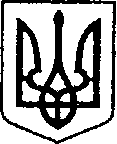 УКРАЇНАЧЕРНІГІВСЬКА ОБЛАСТЬН І Ж И Н С Ь К А    М І С Ь К А    Р А Д А36 сесія VIII скликанняР І Ш Е Н Н Явід 08 лютого 2024 р.		м. Ніжин	                             № 92-36/2024                  Про визначення уповноваженої особи,на яку покладається погодження місцярозташування зовнішніх  рекламних засобівВідповідно  до  Конституції України, ст. ст. 25, 26, 42, 59, 73, Закону України «Про місцеве самоврядування в Україні», Закону України «Про благоустрій населених пунктів», Закону України «Про регулювання містобудівної діяльності», Закону України «Про засади державної регуляторної політики у сфері господарської діяльності», Закону України «Про рекламу», Типових правил розміщення зовнішньої реклами, затверджених постановою Кабінету Міністрів України від 29 грудня 2003 року № 2067, Регламенту Ніжинської міської ради VІІI скликання затвердженого рішенням Ніжинської міської ради від 27 листопада 2020 року №3-2/2020 (зі змінами), Порядку розміщення зовнішніх рекламних засобів (реклами) на території  міста Ніжина, затвердженого рішенням Ніжинської міської ради від 30 червня 2016 року  №19-12/2016 (зі змінами) Ніжинська міська рада вирішила: 1. Визначити уповноважену особу, на яку покладається погодження місця розташування зовнішніх рекламних засобів у м. Ніжині – Кошелівську Ірину Ігорівну, головного спеціаліста відділу містобудування та архітектури виконавчого комітету Ніжинської міської ради. 2. Рішення Ніжинської міської ради від 10 серпня 2023 р. №16-32/2023 «Про визначення уповноваженої особи, на яку покладається погодження місця розташування зовнішніх рекламних засобів» вважати таким, що втратило чинність.3. Відділу містобудування та архітектури виконавчого комітету Ніжинської міської ради забезпечити оприлюднення даного рішення протягом 5-ти робочих днів з дня його прийняття.      4. Організацію виконання цього рішення покласти на секретаря міської ради Хоменка Ю. Ю. 5. Контроль за виконанням даного рішення покласти на постійну комісію міської ради з питань регулювання земельних відносин, архітектури, будівництва та охорони навколишнього середовища (голова комісії Глотко В. В.).Міський голова					                    	Олександр КОДОЛА